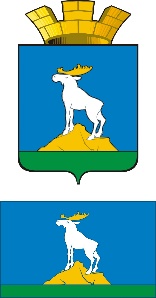 НИЖНЕСЕРГИНСКОЕ ГОРОДСКОЕ ПОСЕЛЕНИЕДУМАЧЕТВЕРТЫЙ СОЗЫВСЕДЬМОЕ ЗАСЕДАНИЕ    РЕШЕНИЕ                                  от 15.02.2018 года №31                                                              г. Нижние Серги«Об утверждении Положения о порядке проведения мониторинга федерального законодательства, законодательства Свердловской области и ревизии муниципальных нормативных правовых актов органов местного самоуправления Нижнесергинского городского поселения»В целях совершенствования работы органов местного самоуправления Нижнесергинского городского поселения по проведению мониторинга федерального законодательства, законодательства Свердловской области и ревизии муниципальных нормативных правовых актов, руководствуясь статьей 7 Федерального закона от 06.10.2003 № 131-ФЗ «Об общих принципах организации местного самоуправления в Российской Федерации», статьей 19 Закона Свердловской области от 10.03.1999 № 4-ОЗ «О правовых актах в Свердловской области», Уставом Нижнесергинского городского поселения, Дума Нижнесергинского городского поселения            РЕШИЛА:1. Утвердить Положение о порядке проведения мониторинга федерального законодательства, законодательства Свердловской области и ревизии муниципальных нормативных правовых актов органов местного самоуправления Нижнесергинского городского поселения.Рекомендовать Администрации Нижнесергинского городского поселения утвердить порядок проведения мониторинга федерального законодательства, законодательства Свердловской области и ревизии нормативных правовых актов Администрации Нижнесергинского городского поселения до 01.05.2018 года.Опубликовать (обнародовать) настоящее решение Думы Нижнесергинского городского поселения и Положение о порядке проведения мониторинга федерального законодательства, законодательства Свердловской области и ревизии муниципальных нормативных правовых актов органов местного самоуправления Нижнесергинского городского поселения.Контроль за исполнением настоящего решения возложить на постоянную комиссию Думы Нижнесергинского городского поселения.Председатель Думы Нижнесергинского городского поселения      			                       А.А. Яковлев  Глава Нижнесергинского городского поселения			                                  А.М. Чекасин